BFA MEMBERSHIP APPLICATION FORM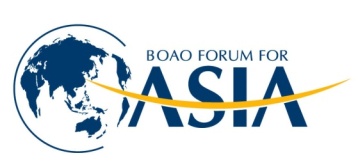 博鳌亚洲论坛会员申请表